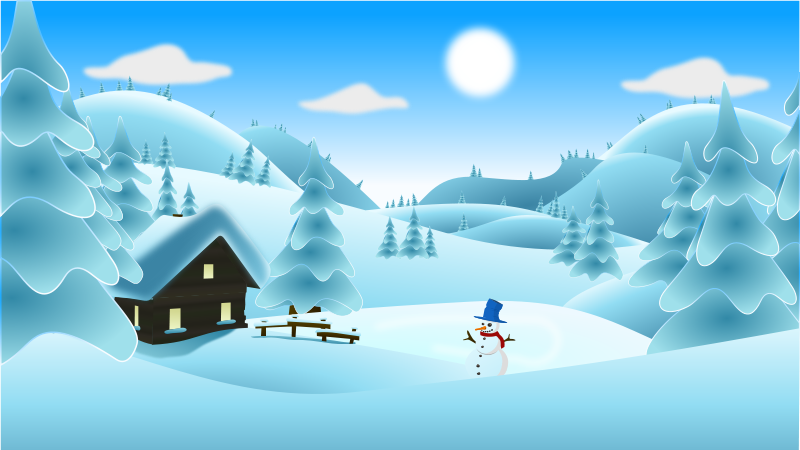 Thank you for coming out for our second Family Fun Night.  We are hoping that you leave here with plenty of resources to help you and your family.  Feel free to ask any questions throughout the year about certain topics and we will help out.  Please enjoy any of these websites and feel free to visit multiple sites. PBS KIDS	https://www.pbskids.org Amazing collection of valuable learning resources covers an impressive array of topics.MATH GAMEShttps://www.mathgames.comA solid resource for practicing math skills, but might be frustrating for struggling students.NATIONAL GEOGRAPHIC KIDShttps://kids.nationalgeographic.comLarge collection of approachable, fun multimedia resources about animals, habitats, countries, and cultures.READ, WRITE, AND THINKhttps://www.readwritethink.orgA language arts teacher's dream; lesson plans, professional development, and all-around quality support.SCRATCHhttps://scratch.mit.eduScratch draws students of all types into coding and lays a foundation for future learning.STORYBIRDhttps://storybird.comA great fit for teachers looking to develop students' writing and digital citizenship skills through storybook creation.THE METROPOLITAN MUSEUM OF ARThttps://www.metmuseum.org/art/online-features/metkidsA wonderful, endlessly detailed way to get kids engaged in the world of art.BIBLIONASIUMhttps://www.biblionasium.com/#tab/content-fall-picksThis safe, simple social network lets kids share their reading success with friends, creating healthy competition and confidence.READING ROCKETShttp://www.readingrockets.org/article/reading-adventure-packs-familiesReading and math packs (in English and Spanish) that families can print and use with K-3 studentsSTARFALLhttp://www.starfall.com/Reading and phonics gamesABCya!http://www.abcya.com/A variety of educational games for K-5 (you can easily access the exact grade level(s) you need!)THE DIGITAL LIBRARY FOR KIDShttps://www.getepic.com/Students can listen to or read high-quality digital books at home!INDOOR ACTIVITIES FOR KIDShttps://www.parents.com/fun/activities/indoor/?page=1Crafts and other activities that families can do on rainy days**TIME MAGAZINE FOR KIDShttps://www.timeforkids.com/Informational articles that kids can read independently or that families can read togetherSUMMER LEARNING ACTIVITIES AND SKILL BUILDERShttps://www.familyeducation.com/school-learning/summer-learning great, parent-friendly collection of ideas and tips for learning during the summer**